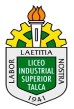                                     GUÍA DE APRENDIZAJE :BIOLOGIA   asignatura o módulo       nivel    :1°medio                       Departamento o docente(s profesora:Ana Maria Mendez C.CONTENIDO: CLASIFICACION DE LOS SERES VIVOS O TAXONOMIAOBJETIVO: EXPLICAR LA IMPORTANCIA DE CLASIFICAR A LOS ORGANISMOSINTRODUCCION: DESDE SIEMPRE EL SER HUMANO HA UTILIZADO LAS PLANTAS COMO ALIMENTO, ADORNO, MEDICINA, O VENENO.ASI EN CHILE EXISTE LA TRADICION,HEREDADA TANTO DE NUESTROS PUEBLOS ORIGINARIOS,COMO DE LOS EUROPEOS,DE EMPLEAR HIERBAS PARA USOS MEDICINALES.COTIDIANAMENTE,AGRUPAMOS OBJETOS O FENOMENOS CON CARACTERISTICAS COMUNES SEGÚN UN CRITERIO DETERMINADO,ES DECIR CLASIFICAMOS.AGRUPAR O CLASIFICAR EN CATEGORIAS LOS COMPONENTES DE LA NATURALEZA FACILITA  SU COMPRENSIONLOS BIOLOGOS HAN DESARROLLADO LA TAXONOMIA, UNA CIENCIA QIUE PERMITE CLASIFICAR A LOS SERESVIVOS Y FORMAR GRUPOS CON DIFERENTES JERARQUIAS O NIVELES DE ACUERDO CON LAS CARACTERISTICAS  DE LOS PROPIOS ORGANISMOS.INSTRUCCIONES: CON AYUDA DE TU TEXTO LEE EN FORMA COMPRENSIVA  PAGS 49,52Y PAG 54, ENSEGUIDA SUBRAYA DESTACANDO LAS IDEAS CENTRALES O MAS IMPORTANTE DEL CONTENIDO Y CONTESTA LAS SIGUIENTES PREGUNTAS EN TU GUIA:ACTIVIDAD1)NOMBRA 3 PLANTAS MEDICINALES CONOCIDAS POR TI, Y MENCIONA DE CADA UNA DE ELLAS LO SIGUIENTE:SU UTILIDAD Y SU FORMA DE CONSUMO.(PUEDES COPIAR Y COMPLETAR EL CUADRO DE LA PAG 49)ACA EN LA GUIA.2) EXPLICA PORQUE ES IMPORTANTE DISTINGUIR UNA PLANTA DE OTRA.3) OPINA: ACERCA DEL USO DE HIERBAS MEDICINALES.¿PIENSAS QUE SU CONSUMO ES INNECESARIO DEBIDO  A LA EXISTENCIA DE MEDICAMENTOS ALOPATICOS O ELABORADOS EN LABORATORIO?4)¿EN QUE  CONSISTE LA NOMENCLATURA BINOMIAL ESTABLECIDA POR CARLOS LINNEO?(PAG50)5) EN TU TEXTO DE ESTUDIO OBSERVA  LA IMAGEN (DIVERSIDAD DE LA ZONA INTERMAREAL DE CHILE) EN LOS EJEMPLOS DADOS ALLI SUBRAYA CON AZUL EL GENERO Y CON ROJO LA ESPECIE EN  ELNOMBRE CIENTIFICO DE CADA ORGANISMO DE LA IMAGEN.6)¿POR QUÉ  CREES  TU ES IMPORTANTE CLASIFICAR A LOS SERES VIVOS?(LEER PAG 52)7)¿QUÉ ES UNA ESPECIE?.DA 3 EJEMPLOS.AUTOEVALUACION:1)¿QUÉ PARTE DEL CONTENIDO VISTO HOY TE HA COSTADO ENTENDER?EXPLICA2) ESTUDIAR ESTE TEMA,¿TE HA AYUDADO  A CONOCER Y VALORAR TU  ENTORNO NATURAL?3) ¿QUÉ ACTIVIDADES DE LAS DESARROLLADAS EN LA GUIA TE AYUDARON A COMPRENDER MEJOR EL CONTENIDO?4) ¿QUÉ OPINION TIENES ACERCA DEL MATERIAL RECIBIDO?¡GRACIAS!TE INVITO A SEGUIR ESTUDIANDO ESTOS CONTENIDOS Y DE ESA FORMA IR AVANZANDO EN TU PROCESO ENSEÑANZA –APRENDIZAJE.